Дослідження ригідності мовленняМета дослідження: визначити міру ригідності мови. Матеріал і устаткування: кольорові однотипні картинки із зображенням пейзажів, розмір кожній не менше 20х25 см, аркуші паперу і ручка. Інструкція досліджуваному: «Перед Вами картинка із змальованим на ній пейзажем. Напишіть твір по цій картинці». Час написання не обмежується, а робота закінчується, коли твір налічує не менше 300 слів. Бланк дослідженняОбробка результатів. Обчислюємо величину ригідності писемного мовлення для кожної сотні слів твору:  спочатку у творі вертикальною рискою відокремлюють кожну сотню слів;в кожній сотні слів викреслюємо або підкреслюємо слова, що повторюються, однакові за звучанням і написанням, у тому числі, слова, що мають спільний корінь. Наприклад, однокореневими словами будуть: зелень, зелений, зеленуватий. Для кожної сотні слів окремо підраховують кількість слів-повторів. Сполучники «і», «та» також є словами, і всі їх повторення рахуються.Показник ригідності письмової мови може бути представлений як в абсолютній величині, тобто в кількості повторів, так і у відносній – у вигляді коефіцієнта «КР». КР= П / 100,де П – кількість слів у сотні, які повторюються КР1= КР2= КР3=  Встановлюємо рівень ригідності мовлення Таблиця визначення мір ригідності писемного мовленняВстановлюємо причини ригідності: малий мовний запас _______________________________________________________ погане самопочуття досліджуваного _________________________________________ невисокий інтелект тощо___________________________________________________Корисно знати! Люди з лабільною мовою часто мають виражені лінгвістичні і загальні гуманітарні здібності. Зазвичай вони захоплюються літературою і філологією. Тим, хто бажає удосконалювати себе важливо піклуватися про профілактику ригідності мови. Для цих цілей можна працювати із словником синонімів, замінюючи ними в своїх текстах виступів або творів слова-повтори. Аналогічним чином можна розвивати і усне мовлення. Варто користуватися диктофонним записом виступів і бесід із подальшим аналізом.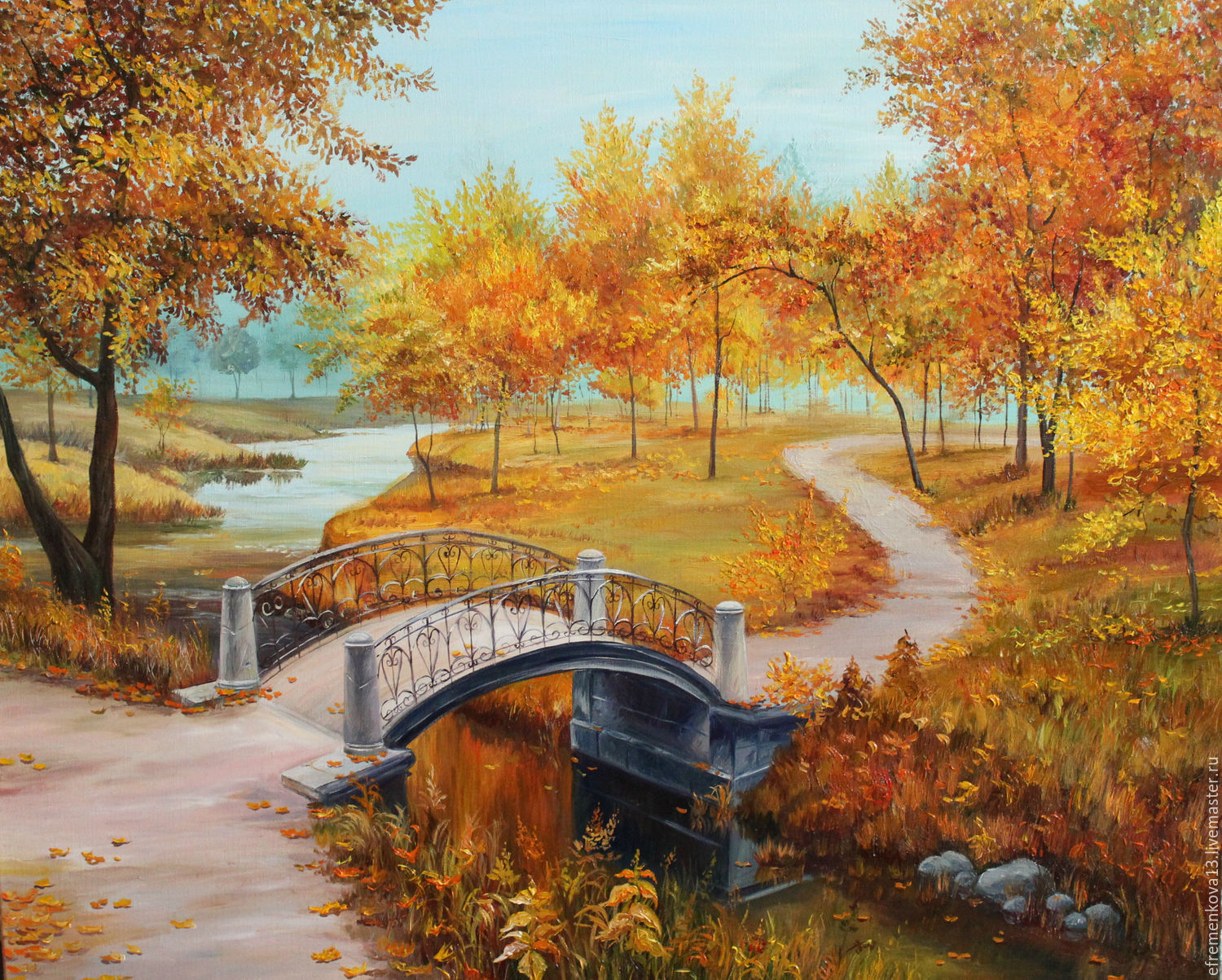 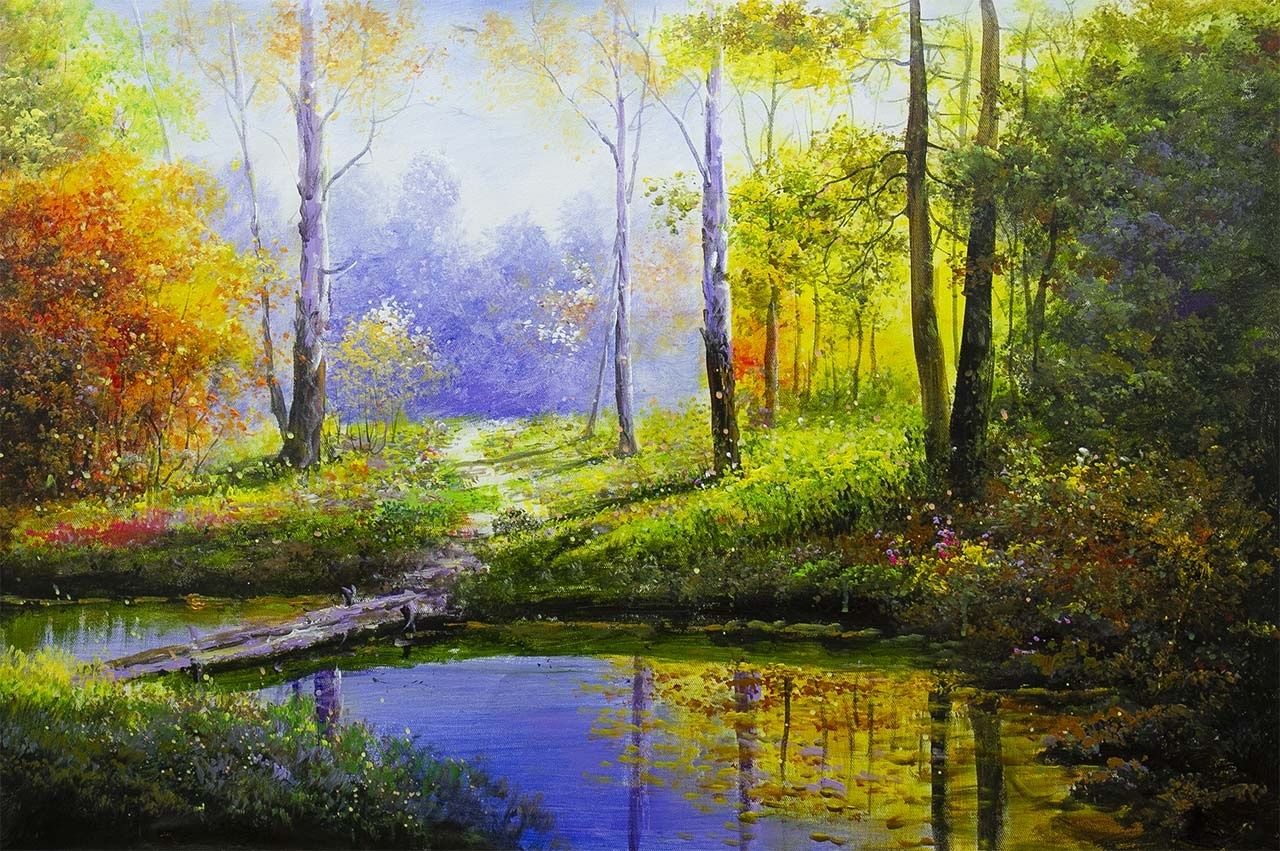 Твір за картинкоюКР1= КР2= КР3=  №/ сотні слів у творіСтупінь ригідності \ Кількість повторівСтупінь ригідності \ Кількість повторівСтупінь ригідності \ Кількість повторівСтупінь ригідності \ Кількість повторів№/ сотні слів у творівеликийсередніймалийлабільністьПерша сотня10 і більше8-94-70-3Друга сотня12 і більше10-117-90-6Третя сотня14 і більше12-139-110-8